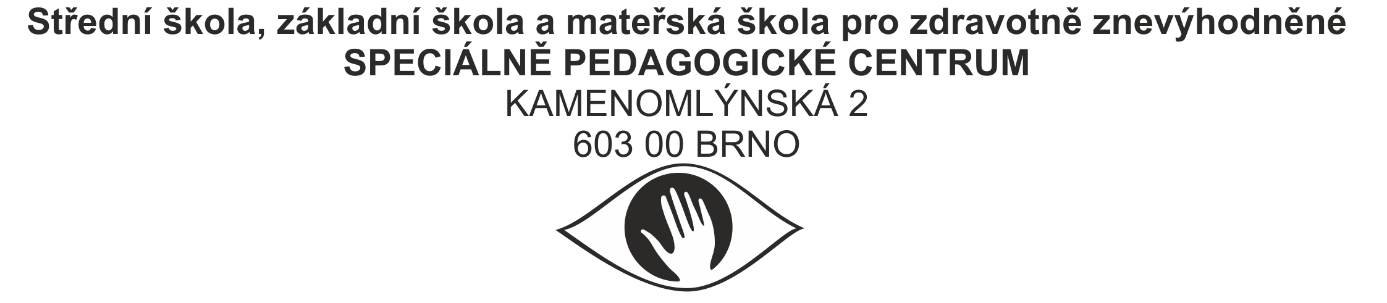 ŠKOLNÍ DOTAZNÍK k VYŠETŘENÍ DÍTĚTE v SPCVážená paní učitelko, vážený pane učiteli, žádáme Vás o vyplnění dotazníku, který poslouží jako podklad k vyšetření a stanovení podpůrných opatření u dítěte. Obsah dotazníku je důvěrný, slouží čistě k potřebám SPC. V dotazníku lze označit více možností. Děkujeme Vám za spolupráci.1. Základní údaje o dítěti2. Vyjádření MŠDůvody požadovaného vyšetření v SPC?Dítě je v péči dalších odborníků (prosím označte): psycholog, logoped, odborný lékař, PPP, jiné SPCJakou konkrétní pomoc pro Vaši práci s dítětem očekáváte od SPC?:Co se Vám osvědčilo/neosvědčilo v práci a  přístupu k dítěti?:Popište dosud aplikovaná opatření ke zmírnění obtíží a jejich účinnost:Průběh školní docházkyŠkolní docházku zahájil/a ve školním roce:  2. Zrakové vnímáníProsím označte „X“ libovolné množství, můžete doplnit vlastní možnosti. 3. Jemná a hrubá motorikaHrubá motorika:Jemná motorika:4. Oblast chování a osobnostních charakteristik dítěteOsobní charakteristiky:Projevy chování během práce/na vycházce/při hře s ostatními dětmi:Sociální vztahy (ve třídě, v prostředí MŠ):Postoj k práci:Hygienické návyky:6. Pozornost a řečPozornost:Řeč (produkce, vyjadřování, slovní zásoba): reaguje na otázky, vyhledává/nevyhledává komunikaci, umí se představit:Jméno a příjmení: Datum narození:Bydliště:Bydliště:Jméno matky: Jméno otce:Školní rok:                                           Třída:Jméno učitele:Název + adresa MŠ:Název + adresa MŠ:Zrakové vnímání: prostor ve tříděZrakové vnímání: prostor ve tříděZakopává o věci, nevšímá si překážekDoplňte informace o místě žáka ve třídě (skříňka, věšák, ručník):Doplňte informace o místě žáka ve třídě (skříňka, věšák, ručník):Naráží do věcíOrientuje se v prostoru třídyDalší poznámky:Další poznámky:Orientuje se na svém pracovním místěDalší poznámky:Další poznámky:Neorientuje se v prostoru třídyDalší poznámky:Další poznámky:Má potíže s orientací  na pracovní plošeDalší poznámky:Další poznámky:Zrakové vnímání: práce s textem, psaníZrakové vnímání: práce s textem, psaníŠpatná orientace na papířeRozlišuje barvyNápadně se přibližuje hlavou k lavici, naklání sePřibližuje knihu/papír k očímVyhovuje širší stopa psacího nástrojeChodí se dívat k nástěnce/televizi/interaktivní tabuli blížeDalší poznámky:Datum vyplněníJméno a podpis učiteleJméno a podpis ředitele školy, razítko